1 ноября 2023 года состоялась встреча учащихся медицинского класса с главным врачом городской больницы, Серикболом Жахановичем. В ходе этой встречи Серикбол Жаханович поделился с ребятами своими рассказами о профессии врача, а также о том, каким образом он сам занялся медициной. Серикбол Жаханович рассказал, что перед его выбором стоял вопрос, стать военным врачом или, возможно, просто врачом общей практики. Он также рассказал о своих первых шагах в медицине и о трудностях, с которыми ему приходилось сталкиваться при организации врачебной работы в центральной больнице. Учащиеся, стоящие перед выбором своей будущей профессии, задавали много различных вопросов, связанных с прошлым и настоящим доктора. Они интересовались тем, как Серикбол Жаханович училсяв школе, а также хотели узнать некоторые секреты работы врача. Гость-почетный открыто признался, что в его школьные годы он не всегда относился к обучению с серьезностью. Однако, благодаря его природному таланту, его упорству и большой ответственности, он смог стать одним из самых выдающихся врачей.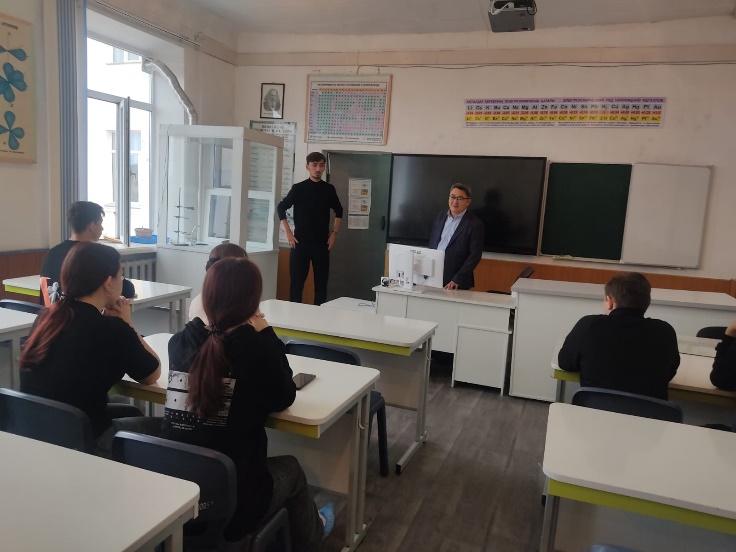 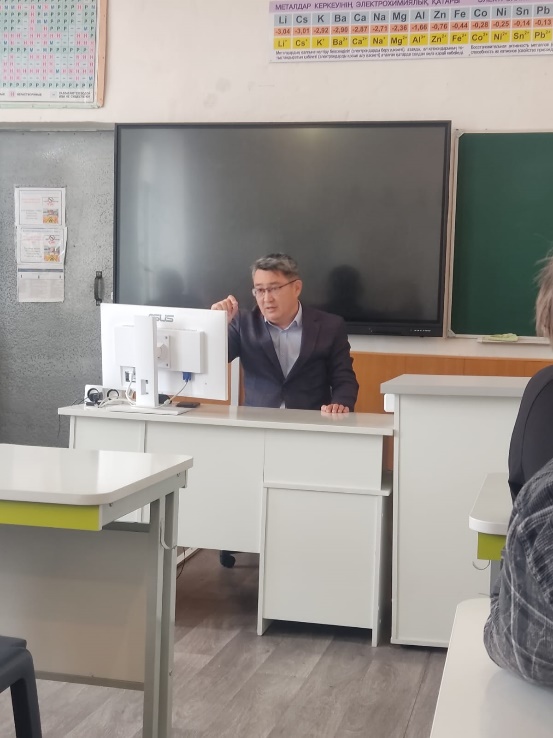 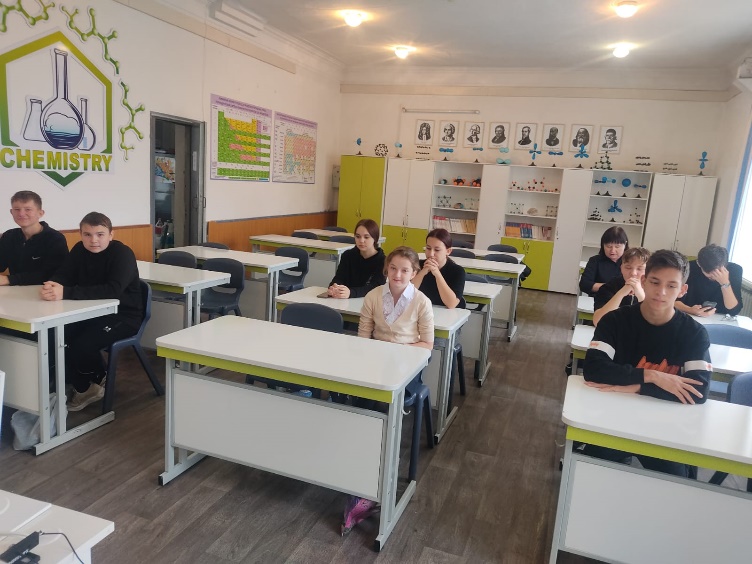 